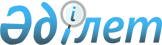 О внесении изменений в решение Созакского районного маслихата от 24 декабря 2014 года № 221 "О районном бюджете на 2015-2017 годы"
					
			Утративший силу
			
			
		
					Решение Созакского районного маслихата Южно-Казахстанской области от 27 января 2015 года № 238. Зарегистрировано Департаментом юстиции Южно-Казахстанской области 29 января 2015 года № 2985. Утратило силу в связи с истечением срока применения - (письмо Созакского районного маслихата Южно-Казахстанской области от 19 января 2016 года № 13)      Сноска. Утратило силу в связи с истечением срока применения - (письмо Созакского районного маслихата Южно-Казахстанской области от 19.01.2016 № 13).

      В соответствии с пунктом 5 статьи 109 Бюджетного кодекса Республики Казахстан от 4 декабря 2008 года, подпунктом 1) пункта 1 статьи 6 Закона Республики Казахстан от 23 января 2001 года "О местном государственном управлении и самоуправлении в Республике Казахстан" и решением Южно-Казахстанского областного маслихата от 21 января 2015 года за № 37/284-V "О внесении изменений и дополнений в решение Южно-Казахстанского областного маслихата от 11 декабря 2013 года № 34/258-V "Об областном бюджете на 2015-2017 годы", зарегистрированного в Реестре государственной регистрации нормативных правовых актов за № 2969, Созакский районный маслихат РЕШИЛ:

      1. Внести в решение Созакского районного маслихата от 24 декабря 2014 года № 221 "О районном бюджете на 2015-2017 годы" (зарегистрировано в Реестре государственной регистрации нормативных правовых актов за № 2938, опубликовано 14 января 2015 года в газете "Созақ Їні") следующие изменения:

       пункт 1 изложить в следующей редакции:

      "1. Утвердить районный бюджет Созакского района на 2015-2017 годы согласно приложениям 1 соответственно, в том числе на 2015 год в следующих объемах:

      1) доходы – 9 603 227 тысяч тенге, в том числе по:

      налоговым поступлениям - 6 540 257 тысяч тенге;

      неналоговым поступлениям - 47 156 тысяч тенге;

      поступлениям от продажи основного капитала - 4 982 тысяч тенге;

      поступлениям трансфертов – 3 010 832 тысяч тенге;

      2) затраты – 9 603 227 тысяч тенге;

      3) чистое бюджетное кредитование – 24 789 тысяч тенге, в том числе:

      бюджетные кредиты – 29 730 тысяч тенге;

      погашение бюджетных кредитов - 4 941 тысяч тенге;

      4) сальдо по операциям с финансовыми активами - 0 тенге:

      приобретение финансовых активов - 0 тенге;

      поступления от продажи финансовых активов государства - 0 тенге;

      5) дефицит бюджета – - 24 789 тысяч тенге;

      6) финансирование дефицита бюджета – 24 789 тысяч тенге, в том числе:

      поступление займов - 29 730 тысяч тенге;

      погашение займов - 4 941 тысяч тенге;

      используемые остатки бюджетных средств -0 тенге.".

       Приложение 1 указанному решению изложить в новой редакции согласно приложению 1 к настоящему решению.

      2. Настоящее решение вводится в действие с 1 января 2015 года.

 Районный бюджет на 2015 год
					© 2012. РГП на ПХВ «Институт законодательства и правовой информации Республики Казахстан» Министерства юстиции Республики Казахстан
				Председатель внеочередного

Председатель внеочередного

XXХІХ сессии районного маслихата

XXХІХ сессии районного маслихата

А.Өмірбеков

А.Өмірбеков

Секретарь районного маслихата

Секретарь районного маслихата

М. Исаев

М. Исаев

Приложение 1 к решению

Созакского районного маслихата

от 24 декабря 2014 года № 221 

Приложение 1 к решению

Созакского районного маслихата

от 24 декабря 2014 года № 221 

Приложение 1 к решению

Созакского районного маслихата

от 27 января 2015 года № 238 

Приложение 1 к решению

Созакского районного маслихата

от 27 января 2015 года № 238 

Категория

Категория

Категория

Категория

Категория

Наименование

Наименование

Наименование

Наименование

Сумма, тысяч тенге

Сумма, тысяч тенге

Класс

Класс

Класс

Класс

Сумма, тысяч тенге

Сумма, тысяч тенге

Подкласс

Подкласс

Подкласс

Подкласс

Подкласс

Сумма, тысяч тенге

Сумма, тысяч тенге

1. Доходы

1. Доходы

1. Доходы

1. Доходы

9603227

9603227

1

Налоговые поступления

Налоговые поступления

Налоговые поступления

Налоговые поступления

6540257

6540257

01

01

01

Подоходный налог

Подоходный налог

Подоходный налог

Подоходный налог

2603037

2603037

2

Индивидуальный подоходный налог

Индивидуальный подоходный налог

Индивидуальный подоходный налог

Индивидуальный подоходный налог

2603037

2603037

03

03

03

Социальный налог

Социальный налог

Социальный налог

Социальный налог

2186600

2186600

1

Социальный налог

Социальный налог

Социальный налог

Социальный налог

2186600

2186600

04

04

04

Hалоги на собственность

Hалоги на собственность

Hалоги на собственность

Hалоги на собственность

1699688

1699688

1

Hалоги на имущество

Hалоги на имущество

Hалоги на имущество

Hалоги на имущество

1602553

1602553

3

Земельный налог

Земельный налог

Земельный налог

Земельный налог

14419

14419

4

Hалог на транспортные средства

Hалог на транспортные средства

Hалог на транспортные средства

Hалог на транспортные средства

81273

81273

5

Единый земельный налог

Единый земельный налог

Единый земельный налог

Единый земельный налог

1443

1443

05

05

05

Внутренние налоги на товары, работы и услуги

Внутренние налоги на товары, работы и услуги

Внутренние налоги на товары, работы и услуги

Внутренние налоги на товары, работы и услуги

42673

42673

2

Акцизы

Акцизы

Акцизы

Акцизы

4346

4346

3

Поступления за использование природных и других ресурсов

Поступления за использование природных и других ресурсов

Поступления за использование природных и других ресурсов

Поступления за использование природных и других ресурсов

29953

29953

4

Сборы за ведение предпринимательской и профессиональной деятельности

Сборы за ведение предпринимательской и профессиональной деятельности

Сборы за ведение предпринимательской и профессиональной деятельности

Сборы за ведение предпринимательской и профессиональной деятельности

8211

8211

5

Налог на игорный бизнес

Налог на игорный бизнес

Налог на игорный бизнес

Налог на игорный бизнес

163

163

08

08

08

Обязательные платежи, взимаемые за совершение юридически значимых действий и (или) выдачу документов уполномоченными на то государственными органами или должностными лицами

Обязательные платежи, взимаемые за совершение юридически значимых действий и (или) выдачу документов уполномоченными на то государственными органами или должностными лицами

Обязательные платежи, взимаемые за совершение юридически значимых действий и (или) выдачу документов уполномоченными на то государственными органами или должностными лицами

Обязательные платежи, взимаемые за совершение юридически значимых действий и (или) выдачу документов уполномоченными на то государственными органами или должностными лицами

8259

8259

1

Государственная пошлина

Государственная пошлина

Государственная пошлина

Государственная пошлина

8259

8259

2

Неналоговые поступления

Неналоговые поступления

Неналоговые поступления

Неналоговые поступления

47156

47156

01

01

01

Доходы от государственной собственности

Доходы от государственной собственности

Доходы от государственной собственности

Доходы от государственной собственности

3907

3907

5

Доходы от аренды имущества, находящегося в государственной собственности

Доходы от аренды имущества, находящегося в государственной собственности

Доходы от аренды имущества, находящегося в государственной собственности

Доходы от аренды имущества, находящегося в государственной собственности

3907

3907

06

06

06

Прочие неналоговые поступления

Прочие неналоговые поступления

Прочие неналоговые поступления

Прочие неналоговые поступления

43249

43249

1

Прочие неналоговые поступления

Прочие неналоговые поступления

Прочие неналоговые поступления

Прочие неналоговые поступления

43249

43249

3

Поступления от продажи основного капитала

Поступления от продажи основного капитала

Поступления от продажи основного капитала

Поступления от продажи основного капитала

4982

4982

03

03

03

Продажа земли и нематериальных активов

Продажа земли и нематериальных активов

Продажа земли и нематериальных активов

Продажа земли и нематериальных активов

4982

4982

1

Продажа земли

Продажа земли

Продажа земли

Продажа земли

4982

4982

4

Поступления трансфертов 

Поступления трансфертов 

Поступления трансфертов 

Поступления трансфертов 

3010832

3010832

02

02

02

Трансферты из вышестоящих органов государственного управления

Трансферты из вышестоящих органов государственного управления

Трансферты из вышестоящих органов государственного управления

Трансферты из вышестоящих органов государственного управления

3010832

3010832

2

Трансферты из областного бюджета

Трансферты из областного бюджета

Трансферты из областного бюджета

Трансферты из областного бюджета

3 010 832

3 010 832

Функциональная группа

Функциональная группа

Функциональная группа

Функциональная группа

Функциональная группа

Функциональная группа

Функциональная группа

Функциональная группа

Функциональная группа

Функциональная группа

Сумма, тысяч тенге

Сумма, тысяч тенге

Функциональная подгруппа 

Функциональная подгруппа 

Функциональная подгруппа 

Функциональная подгруппа 

Функциональная подгруппа 

Функциональная подгруппа 

Функциональная подгруппа 

Функциональная подгруппа 

Сумма, тысяч тенге

Сумма, тысяч тенге

Администратор бюджетных программ

Администратор бюджетных программ

Администратор бюджетных программ

Администратор бюджетных программ

Администратор бюджетных программ

Администратор бюджетных программ

Администратор бюджетных программ

Сумма, тысяч тенге

Сумма, тысяч тенге

Программа Наименование

Программа Наименование

Программа Наименование

Программа Наименование

Сумма, тысяч тенге

Сумма, тысяч тенге

1

1

1

1

1

1

1

2

2

3

3

2. Затраты

2. Затраты

9 603 227

9 603 227

01

01

Государственные услуги общего характера

Государственные услуги общего характера

472 894

472 894

1

Представительные, исполнительные и другие органы, выполняющие общие функции государственного управления

Представительные, исполнительные и другие органы, выполняющие общие функции государственного управления

399 084

399 084

112

112

112

Аппарат маслихата района (города областного значения)

Аппарат маслихата района (города областного значения)

23 643

23 643

001

Услуги по обеспечению деятельности маслихата района (города областного значения)

Услуги по обеспечению деятельности маслихата района (города областного значения)

23 104

23 104

003

Капитальные расходы государственных органов

Капитальные расходы государственных органов

539

539

122

122

122

Аппарат акима района (города областного значения)

Аппарат акима района (города областного значения)

126 002

126 002

001

Услуги по обеспечению деятельности акима района (города областного значения)

Услуги по обеспечению деятельности акима района (города областного значения)

114 394

114 394

003

Капитальные расходы государственного органа

Капитальные расходы государственного органа

11 608

11 608

123

123

123

Аппарат акима района в городе, города районного значения, поселка, аула (села), аульного (сельского) округа

Аппарат акима района в городе, города районного значения, поселка, аула (села), аульного (сельского) округа

249 439

249 439

001

Услуги по обеспечению деятельности акима района в городе, города районного значения, поселка, аула (села), аульного (сельского) округа

Услуги по обеспечению деятельности акима района в городе, города районного значения, поселка, аула (села), аульного (сельского) округа

240 769

240 769

022

Капитальные расходы государственного органа

Капитальные расходы государственного органа

8 670

8 670

2

Финансовая деятельность

Финансовая деятельность

1 100

1 100

459

459

459

Отдел экономики и финансов района (города областного значения)

Отдел экономики и финансов района (города областного значения)

1 100

1 100

003

Проведение оценки имущества в целях налогообложения

Проведение оценки имущества в целях налогообложения

550

550

011

Приватизация, управление коммунальным имуществом, постприватизационная деятельность и регулирование споров, связанных с этим

Приватизация, управление коммунальным имуществом, постприватизационная деятельность и регулирование споров, связанных с этим

550

550

9

Прочие государственные услуги общего характера

Прочие государственные услуги общего характера

72 710

72 710

458

458

458

Отдел жилищно-коммунального хозяйства, пассажирского транспорта и автомобильных дорог района (города областного значения)

Отдел жилищно-коммунального хозяйства, пассажирского транспорта и автомобильных дорог района (города областного значения)

44 544

44 544

001

Услуги по реализации государственной политики на местном уровне в области жилищно-коммунального хозяйства, пассажирского транспорта и автомобильных дорог 

Услуги по реализации государственной политики на местном уровне в области жилищно-коммунального хозяйства, пассажирского транспорта и автомобильных дорог 

19 044

19 044

067

Капитальные расходы подведомственных государственных учреждений и организаций

Капитальные расходы подведомственных государственных учреждений и организаций

25 500

25 500

459

459

459

Отдел экономики и финансов района (города областного значения)

Отдел экономики и финансов района (города областного значения)

26 666

26 666

001

Услуги по реализации государственной политики в области формирования и развития экономической политики, государственного планирования, исполнения бюджета и управления коммунальной собственностью района (города областного значения)

Услуги по реализации государственной политики в области формирования и развития экономической политики, государственного планирования, исполнения бюджета и управления коммунальной собственностью района (города областного значения)

26 026

26 026

015

Капитальные расходы государственного органа

Капитальные расходы государственного органа

640

640

467

467

467

Отдел строительства района (города областного значения)

Отдел строительства района (города областного значения)

1 500

1 500

040

Развитие объектов государственных органов

Развитие объектов государственных органов

1 500

1 500

02

02

Оборона

Оборона

27 352

27 352

1

Военные нужды

Военные нужды

13 523

13 523

122

122

122

Аппарат акима района (города областного значения)

Аппарат акима района (города областного значения)

13 523

13 523

005

Мероприятия в рамках исполнения всеобщей воинской обязанности

Мероприятия в рамках исполнения всеобщей воинской обязанности

13 523

13 523

2

Организация работы по чрезвычайным ситуациям

Организация работы по чрезвычайным ситуациям

13 829

13 829

122

122

122

Аппарат акима района (города областного значения)

Аппарат акима района (города областного значения)

13 829

13 829

006

Предупреждение и ликвидация чрезвычайных ситуаций масштаба района (города областного значения)

Предупреждение и ликвидация чрезвычайных ситуаций масштаба района (города областного значения)

10 329

10 329

1

1

1

1

1

1

1

2

2

3

3

007

Мероприятия по профилактике и тушению степных пожаров районного (городского) масштаба, а также пожаров в населенных пунктах, в которых не созданы органы государственной противопожарной службы

Мероприятия по профилактике и тушению степных пожаров районного (городского) масштаба, а также пожаров в населенных пунктах, в которых не созданы органы государственной противопожарной службы

3 500

3 500

03

03

Общественный порядок, безопасность, правовая, судебная, уголовно-исполнительная деятельность

Общественный порядок, безопасность, правовая, судебная, уголовно-исполнительная деятельность

2 000

2 000

9

Правоохранительная деятельность

Правоохранительная деятельность

2 000

2 000

458

458

458

Отдел жилищно-коммунального хозяйства, пассажирского транспорта и автомобильных дорог района (города областного значения)

Отдел жилищно-коммунального хозяйства, пассажирского транспорта и автомобильных дорог района (города областного значения)

2 000

2 000

021

Обеспечение безопасности дорожного движения в населенных пунктах

Обеспечение безопасности дорожного движения в населенных пунктах

2 000

2 000

04

04

Образование

Образование

7 506 184

7 506 184

1

Дошкольное воспитание и обучение

Дошкольное воспитание и обучение

750 578

750 578

123

123

123

Аппарат акима района в городе, города районного значения, поселка, аула (села), аульного (сельского) округа

Аппарат акима района в городе, города районного значения, поселка, аула (села), аульного (сельского) округа

750 578

750 578

004

Обеспечение дошкольного воспитания и обучения

Обеспечение дошкольного воспитания и обучения

750 578

750 578

2

Начальное, основное среднее и общее среднее образование

Начальное, основное среднее и общее среднее образование

4 910 181

4 910 181

464

464

464

Отдел образования района (города областного значения)

Отдел образования района (города областного значения)

4 910 181

4 910 181

003

Общеобразовательное обучение

Общеобразовательное обучение

4 803 041

4 803 041

006

Дополнительное образование для детей

Дополнительное образование для детей

107 140

107 140

9

Прочие услуги в области образования

Прочие услуги в области образования

1 845 425

1 845 425

464

464

464

Отдел образования района (города областного значения)

Отдел образования района (города областного значения)

227 449

227 449

001

Услуги по реализации государственной политики на местном уровне в области образования 

Услуги по реализации государственной политики на местном уровне в области образования 

11 759

11 759

005

Приобретение и доставка учебников, учебно-методических комплексов для государственных учреждений образования района (города областного значения)

Приобретение и доставка учебников, учебно-методических комплексов для государственных учреждений образования района (города областного значения)

68 203

68 203

007

Проведение школьных олимпиад, внешкольных мероприятий и конкурсов районного (городского) масштаба

Проведение школьных олимпиад, внешкольных мероприятий и конкурсов районного (городского) масштаба

2 000

2 000

012

Капитальные расходы государственных органов

Капитальные расходы государственных органов

500

500

015

Ежемесячные выплаты денежных средств опекунам (попечителям) на содержание ребенка-сироты (детей-сирот), и ребенка (детей), оставшегося без попечения родителей за счет трансфертов из республиканского бюджета

Ежемесячные выплаты денежных средств опекунам (попечителям) на содержание ребенка-сироты (детей-сирот), и ребенка (детей), оставшегося без попечения родителей за счет трансфертов из республиканского бюджета

15 932

15 932

029

Сельское, водное, лесное, рыбное хозяйство, особо охраняемые природные территории, охрана окружающей среды и животного мира, земельные отношения

Сельское, водное, лесное, рыбное хозяйство, особо охраняемые природные территории, охрана окружающей среды и животного мира, земельные отношения

17 761

17 761

067

Капитальные расходы подведомственных государственных учреждений и организаций

Капитальные расходы подведомственных государственных учреждений и организаций

111 294

111 294

467

467

467

Отдел строительства района (города областного значения)

Отдел строительства района (города областного значения)

1 617 976

1 617 976

037

Строительство и реконструкция объектов образования

Строительство и реконструкция объектов образования

1 617 976

1 617 976

05

05

Здравоохранение

Здравоохранение

180

180

9

Прочие услуги в области здравоохранения

Прочие услуги в области здравоохранения

180

180

123

123

123

Аппарат акима района в городе, города районного значения, поселка, аула (села), аульного (сельского) округа

Аппарат акима района в городе, города районного значения, поселка, аула (села), аульного (сельского) округа

180

180

002

Организация в экстренных случаях доставки тяжелобольных людей до ближайшей организации здравоохранения, оказывающей врачебную помощь

Организация в экстренных случаях доставки тяжелобольных людей до ближайшей организации здравоохранения, оказывающей врачебную помощь

180

180

06

06

Социальная помощь и социальное обеспечение

Социальная помощь и социальное обеспечение

323 275

323 275

2

Социальная помощь

Социальная помощь

278 441

278 441

451

451

451

Отдел занятости и социальных программ района (города областного значения)

Отдел занятости и социальных программ района (города областного значения)

278 441

278 441

002

Программа занятости

Программа занятости

26 858

26 858

1

1

1

1

1

1

1

2

2

3

3

004

Оказание социальной помощи на приобретение топлива специалистам здравоохранения, образования, социального обеспечения, культуры, спорта и ветеринарии в сельской местности в соответствии с законодательством Республики Казахстан

Оказание социальной помощи на приобретение топлива специалистам здравоохранения, образования, социального обеспечения, культуры, спорта и ветеринарии в сельской местности в соответствии с законодательством Республики Казахстан

26 324

26 324

005

Государственная адресная социальная помощь

Государственная адресная социальная помощь

500

500

006

Жилищная помощь

Жилищная помощь

7 500

7 500

007

Социальная помощь отдельным категориям нуждающихся граждан по решениям местных представительных органов

Социальная помощь отдельным категориям нуждающихся граждан по решениям местных представительных органов

30 289

30 289

010

Материальное обеспечение детей-инвалидов, воспитывающихся и обучающихся на дому

Материальное обеспечение детей-инвалидов, воспитывающихся и обучающихся на дому

1 045

1 045

014

Оказание социальной помощи нуждающимся гражданам на дому

Оказание социальной помощи нуждающимся гражданам на дому

45 022

45 022

016

Государственные пособия на детей до 18 лет

Государственные пособия на детей до 18 лет

74 952

74 952

017

Обеспечение нуждающихся инвалидов обязательными гигиеническими средствами и предоставление услуг специалистами жестового языка, индивидуальными помощниками в соответствии с индивидуальной программой реабилитации инвалида

Обеспечение нуждающихся инвалидов обязательными гигиеническими средствами и предоставление услуг специалистами жестового языка, индивидуальными помощниками в соответствии с индивидуальной программой реабилитации инвалида

30 616

30 616

052

Проведение мероприятий, посвященных семидесятилетию Победы в Великой Отечественной войне

Проведение мероприятий, посвященных семидесятилетию Победы в Великой Отечественной войне

35 335

35 335

9

Прочие услуги в области социальной помощи и социального обеспечения

Прочие услуги в области социальной помощи и социального обеспечения

44 834

44 834

451

451

451

Отдел занятости и социальных программ района (города областного значения)

Отдел занятости и социальных программ района (города областного значения)

44 834

44 834

001

Услуги по реализации государственной политики на местном уровне в области обеспечения занятости и реализации социальных программ для населения

Услуги по реализации государственной политики на местном уровне в области обеспечения занятости и реализации социальных программ для населения

40 250

40 250

011

Оплата услуг по зачислению, выплате и доставке пособий и других социальных выплат

Оплата услуг по зачислению, выплате и доставке пособий и других социальных выплат

1 584

1 584

021

Капитальные расходы государственного органа

Капитальные расходы государственного органа

3 000

3 000

07

07

Жилищно-коммунальное хозяйство

Жилищно-коммунальное хозяйство

350 261

350 261

1

Коммунальное хозяйство

Коммунальное хозяйство

81 820

81 820

458

458

458

Отдел жилищно-коммунального хозяйства, пассажирского транспорта и автомобильных дорог района (города областного значения)

Отдел жилищно-коммунального хозяйства, пассажирского транспорта и автомобильных дорог района (города областного значения)

33 820

33 820

003

Организация сохранения государственного жилищного фонда

Организация сохранения государственного жилищного фонда

6 820

6 820

004

Обеспечение жильем отдельных категорий граждан

Обеспечение жильем отдельных категорий граждан

15 000

15 000

031

Изготовление технических паспортов на объекты кондоминиумов

Изготовление технических паспортов на объекты кондоминиумов

12 000

12 000

472

472

472

Отдел строительства района (города областного значения)

Отдел строительства района (города областного значения)

48 000

48 000

003

Проектирование, строительство и (или) приобретение жилья государственного коммунального жилищного фонда

Проектирование, строительство и (или) приобретение жилья государственного коммунального жилищного фонда

40 000

40 000

004

Проектирование, развитие, обустройство и (или) приобретение инженерно-коммуникационной инфраструктуры

Проектирование, развитие, обустройство и (или) приобретение инженерно-коммуникационной инфраструктуры

8 000

8 000

2

Коммунальное хозяйство

Коммунальное хозяйство

102 562

102 562

458

458

458

Отдел жилищно-коммунального хозяйства, пассажирского транспорта и автомобильных дорог района (города областного значения)

Отдел жилищно-коммунального хозяйства, пассажирского транспорта и автомобильных дорог района (города областного значения)

102 562

102 562

012

Функционирование системы водоснабжения и водоотведения

Функционирование системы водоснабжения и водоотведения

102 562

102 562

3

Благоустройство населенных пунктов

Благоустройство населенных пунктов

165 879

165 879

123

123

123

Аппарат акима района в городе, города районного значения, поселка, аула (села), аульного (сельского) округа

Аппарат акима района в городе, города районного значения, поселка, аула (села), аульного (сельского) округа

6 220

6 220

008

Освещение улиц населенных пунктов

Освещение улиц населенных пунктов

1 320

1 320

011

Благоустройство и озеленение населенных пунктов

Благоустройство и озеленение населенных пунктов

4 900

4 900

458

458

458

Отдел жилищно-коммунального хозяйства, пассажирского транспорта и автомобильных дорог района (города областного значения)

Отдел жилищно-коммунального хозяйства, пассажирского транспорта и автомобильных дорог района (города областного значения)

159 659

159 659

015

Освещение улиц в населенных пунктах

Освещение улиц в населенных пунктах

20 000

20 000

016

Обеспечение санитарии населенных пунктов

Обеспечение санитарии населенных пунктов

60 000

60 000

1

1

1

1

1

1

1

2

2

3

3

018

Благоустройство и озеленение населенных пунктов

Благоустройство и озеленение населенных пунктов

74 659

74 659

048

Развитие благоустройства городов и населенных пунктов

Развитие благоустройства городов и населенных пунктов

5 000

5 000

08

08

Культура, спорт, туризм и информационное пространство

Культура, спорт, туризм и информационное пространство

431 390

431 390

1

Деятельность в области культуры

Деятельность в области культуры

103 610

103 610

455

455

455

Отдел культуры и развития языков района (города областного значения)

Отдел культуры и развития языков района (города областного значения)

103 610

103 610

003

Поддержка культурно-досуговой работы

Поддержка культурно-досуговой работы

103 610

103 610

2

Спорт

Спорт

159 524

159 524

465

465

465

Отдел физической культуры и спорта района (города областного значения)

Отдел физической культуры и спорта района (города областного значения)

159 524

159 524

001

Услуги по реализации государственной политики на местном уровне в сфере физической культуры и спорта

Услуги по реализации государственной политики на местном уровне в сфере физической культуры и спорта

7 383

7 383

004

Капитальные расходы государственного органа

Капитальные расходы государственного органа

35

35

005

Развитие массового спорта и национальных видов спорта 

Развитие массового спорта и национальных видов спорта 

114 045

114 045

006

Проведение спортивных соревнований на районном (города областного значения) уровне

Проведение спортивных соревнований на районном (города областного значения) уровне

13 467

13 467

007

Подготовка и участие членов сборных команд района (города областного значения) по различным видам спорта на областных спортивных соревнованиях

Подготовка и участие членов сборных команд района (города областного значения) по различным видам спорта на областных спортивных соревнованиях

19 694

19 694

032

Капитальные расходы подведомственных государственных учреждений и организаций

Капитальные расходы подведомственных государственных учреждений и организаций

4 900

4 900

3

Информационное пространство

Информационное пространство

90 427

90 427

455

455

455

Отдел культуры и развития языков района (города областного значения)

Отдел культуры и развития языков района (города областного значения)

62 427

62 427

006

Функционирование районных (городских) библиотек

Функционирование районных (городских) библиотек

53 786

53 786

007

Развитие государственного языка и других языков народа Казахстана

Развитие государственного языка и других языков народа Казахстана

8 641

8 641

456

456

456

Отдел внутренней политики района (города областного значения)

Отдел внутренней политики района (города областного значения)

28 000

28 000

002

Услуги по проведению государственной информационной политики через газеты и журналы 

Услуги по проведению государственной информационной политики через газеты и журналы 

16 000

16 000

005

Услуги по проведению государственной информационной политики через телерадиовещание

Услуги по проведению государственной информационной политики через телерадиовещание

12 000

12 000

9

Прочие услуги по организации культуры, спорта, туризма и информационного пространства

Прочие услуги по организации культуры, спорта, туризма и информационного пространства

77 829

77 829

455

455

455

Отдел культуры и развития языков района (города областного значения)

Отдел культуры и развития языков района (города областного значения)

19 405

19 405

001

Услуги по реализации государственной политики на местном уровне в области развития языков и культуры

Услуги по реализации государственной политики на местном уровне в области развития языков и культуры

9 585

9 585

010

Капитальные расходы государственного органа

Капитальные расходы государственного органа

3 640

3 640

032

Капитальные расходы подведомственных государственных учреждений и организаций

Капитальные расходы подведомственных государственных учреждений и организаций

6 180

6 180

456

456

456

Отдел внутренней политики района (города областного значения)

Отдел внутренней политики района (города областного значения)

58 424

58 424

001

Услуги по реализации государственной политики на местном уровне в области информации, укрепления государственности и формирования социального оптимизма граждан

Услуги по реализации государственной политики на местном уровне в области информации, укрепления государственности и формирования социального оптимизма граждан

20 298

20 298

003

Реализация мероприятий в сфере молодежной политики

Реализация мероприятий в сфере молодежной политики

36 626

36 626

032

Капитальные расходы подведомственных государственных учреждений и организаций

Капитальные расходы подведомственных государственных учреждений и организаций

1 500

1 500

10

10

Сельское, водное, лесное, рыбное хозяйство, особо охраняемые природные территории, охрана окружающей среды и животного мира, земельные отношения

Сельское, водное, лесное, рыбное хозяйство, особо охраняемые природные территории, охрана окружающей среды и животного мира, земельные отношения

233 152

233 152

1

Сельское хозяйство

Сельское хозяйство

124 118

124 118

459

459

459

Отдел экономики и финансов района (города областного значения)

Отдел экономики и финансов района (города областного значения)

6 446

6 446

099

Реализация мер по оказанию социальной поддержки специалистов

Реализация мер по оказанию социальной поддержки специалистов

6 446

6 446

467

467

467

Отдел строительства района (города областного значения)

Отдел строительства района (города областного значения)

29 155

29 155

010

Развитие объектов сельского хозяйства 

Развитие объектов сельского хозяйства 

29 155

29 155

473

473

473

Отдел ветеринарии района (города областного значения)

Отдел ветеринарии района (города областного значения)

63 612

63 612

001

Услуги по реализации государственной политики на местном уровне в сфере ветеринарии

Услуги по реализации государственной политики на местном уровне в сфере ветеринарии

14 480

14 480

1

1

1

1

1

1

1

2

2

3

3

003

Капитальные расходы государственных органов

Капитальные расходы государственных органов

650

650

005

Обеспечение функционирования скотомогильников (биотермических ям) 

Обеспечение функционирования скотомогильников (биотермических ям) 

19 927

19 927

006

Организация санитарного убоя больных животных

Организация санитарного убоя больных животных

0

0

007

Организация отлова и уничтожения бродячих собак и кошек

Организация отлова и уничтожения бродячих собак и кошек

2 500

2 500

008

Возмещение владельцам стоимости изымаемых и уничтожаемых больных животных, продуктов и сырья животного происхождения

Возмещение владельцам стоимости изымаемых и уничтожаемых больных животных, продуктов и сырья животного происхождения

7 973

7 973

009

Проведение ветеринарных мероприятий по энзоотическим болезням животных

Проведение ветеринарных мероприятий по энзоотическим болезням животных

17 082

17 082

010

Проведение мероприятий по идентификации сельскохозяйственных животных

Проведение мероприятий по идентификации сельскохозяйственных животных

1 000

1 000

477

477

477

Отдел сельского хозяйства и земельных отношений района (города областного значения)

Отдел сельского хозяйства и земельных отношений района (города областного значения)

24 905

24 905

001

Услуги по реализации государственной политики на местном уровне в сфере сельского хозяйства и земельных отношений

Услуги по реализации государственной политики на местном уровне в сфере сельского хозяйства и земельных отношений

24 050

24 050

003

Капитальные расходы государственных органов

Капитальные расходы государственных органов

855

855

6

Отдел земельных отношений района (города областного значения)

Отдел земельных отношений района (города областного значения)

4 950

4 950

477

477

477

Отдел сельского хозяйства и земельных отношений района (города областного значения)

Отдел сельского хозяйства и земельных отношений района (города областного значения)

4 950

4 950

010

Организация работ по зонированию земель

Организация работ по зонированию земель

1 200

1 200

011

Землеустройство, проводимое при установлении границ районов, городов областного значения, районного значения, сельских округов, поселков

Землеустройство, проводимое при установлении границ районов, городов областного значения, районного значения, сельских округов, поселков

3 750

3 750

9

Прочие услуги в области сельского, водного, лесного, рыбного хозяйства, охраны окружающей среды и земельных отношений

Прочие услуги в области сельского, водного, лесного, рыбного хозяйства, охраны окружающей среды и земельных отношений

104 084

104 084

473

473

473

Отдел ветеринарии района (города областного значения)

Отдел ветеринарии района (города областного значения)

104 084

104 084

011

Проведение противоэпизоотических мероприятий

Проведение противоэпизоотических мероприятий

104 084

104 084

11

11

Промышленность, архитектурная, градостроительная и строительная деятельность

Промышленность, архитектурная, градостроительная и строительная деятельность

53 793

53 793

2

Архитектурная, градостроительная и строительная деятельность

Архитектурная, градостроительная и строительная деятельность

53 793

53 793

467

467

467

Отдел строительства района (города областного значения)

Отдел строительства района (города областного значения)

17 165

17 165

001

Услуги по реализации государственной политики в области строительства, архитектуры и градостроительства на местном уровне

Услуги по реализации государственной политики в области строительства, архитектуры и градостроительства на местном уровне

17 165

17 165

468

468

468

Отдел архитектуры и градостроительства района (города областного значения)

Отдел архитектуры и градостроительства района (города областного значения)

36 628

36 628

001

Услуги по реализации государственной политики в области строительства, архитектуры и градостроительства на местном уровне

Услуги по реализации государственной политики в области строительства, архитектуры и градостроительства на местном уровне

10 878

10 878

003

Разработка схем градостроительного развития территории района, генеральных планов городов районного (областного) значения, поселков и иных сельских населенных пунктов

Разработка схем градостроительного развития территории района, генеральных планов городов районного (областного) значения, поселков и иных сельских населенных пунктов

23 200

23 200

004

Капитальные расходы государственных органов

Капитальные расходы государственных органов

2 550

2 550

12

12

Транспорт и коммуникации

Транспорт и коммуникации

108 315

108 315

1

Автомобильный транспорт

Автомобильный транспорт

108 315

108 315

458

458

458

Отдел жилищно-коммунального хозяйства, пассажирского транспорта и автомобильных дорог района (города областного значения)

Отдел жилищно-коммунального хозяйства, пассажирского транспорта и автомобильных дорог района (города областного значения)

108 315

108 315

045

Капитальный и средний ремонт автомобильных дорог районного значения и улиц населенных пунктов

Капитальный и средний ремонт автомобильных дорог районного значения и улиц населенных пунктов

108 315

108 315

13

13

Прочие

Прочие

94 424

94 424

3

Поддержка предпринимательской деятельности и защита конкуренции

Поддержка предпринимательской деятельности и защита конкуренции

19 445

19 445

469

469

469

Отдел предпринимательства района (города областного значения)

Отдел предпринимательства района (города областного значения)

19 445

19 445

001

Услуги по реализации государственной политики на местном уровне в области развития предпринимательства и пормышленности

Услуги по реализации государственной политики на местном уровне в области развития предпринимательства и пормышленности

14 140

14 140

003

Поддержка предпринимательской деятельности и защита конкуренции

Поддержка предпринимательской деятельности и защита конкуренции

1 181

1 181

004

Капитальные расходы государственных органов

Капитальные расходы государственных органов

4 124

4 124

1

1

1

1

1

1

1

2

2

3

3

9

Прочие

Прочие

74 979

74 979

458

458

458

Отдел жилищно-коммунального хозяйства, пассажирского транспорта и автомобильных дорог района (города областного значения)

Отдел жилищно-коммунального хозяйства, пассажирского транспорта и автомобильных дорог района (города областного значения)

57 164

57 164

040

Реализация мер по содействию экономическому развитию регионов в рамках Программы "Развитие регионов" 

Реализация мер по содействию экономическому развитию регионов в рамках Программы "Развитие регионов" 

57 164

57 164

459

459

459

Отдел экономики и финансов района (города областного значения)

Отдел экономики и финансов района (города областного значения)

17 815

17 815

008

Разработка или корректировка, а также проведение необходимых экспертиз технико-экономических обоснований местных бюджетных инвестиционных проектов и конкурсных документаций концессионных проектов, консультативное сопровождение концессионных проектов

Разработка или корректировка, а также проведение необходимых экспертиз технико-экономических обоснований местных бюджетных инвестиционных проектов и конкурсных документаций концессионных проектов, консультативное сопровождение концессионных проектов

16 985

16 985

012

Резерв местного исполнительного органа района (города областного значения) 

Резерв местного исполнительного органа района (города областного значения) 

830

830

14

14

Обслуживание долга

Обслуживание долга

7

7

1

Обслуживание долга

Обслуживание долга

7

7

459

459

459

Отдел экономики и финансов района (города областного значения)

Отдел экономики и финансов района (города областного значения)

7

7

021

Обслуживание долга местных исполнительных органов по выплате вознаграждений и иных платежей по займам из областного бюджета

Обслуживание долга местных исполнительных органов по выплате вознаграждений и иных платежей по займам из областного бюджета

7

7

3. Чистое бюджетное кредитование

3. Чистое бюджетное кредитование

-24 789

-24 789

Бюджетные кредиты 

Бюджетные кредиты 

29 730

29 730

Функциональная группа

Функциональная группа

Функциональная группа

Функциональная группа

Функциональная группа

Функциональная группа

Функциональная группа

Сумма, тысяч тенге

Сумма, тысяч тенге

Функциональная подгруппа 

Функциональная подгруппа 

Функциональная подгруппа 

Функциональная подгруппа 

Функциональная подгруппа 

Функциональная подгруппа 

Функциональная подгруппа 

Функциональная подгруппа 

Администратор бюджетных программ

Администратор бюджетных программ

Администратор бюджетных программ

Администратор бюджетных программ

Администратор бюджетных программ

Администратор бюджетных программ

Администратор бюджетных программ

Программа Наименование

Программа Наименование

Программа Наименование

Программа Наименование

1

1

1

1

1

1

1

2

2

3

3

10

10

Сельское, водное, лесное, рыбное хозяйство, особо охраняемые природные территории, охрана окружающей среды и животного мира, земельные отношения

Сельское, водное, лесное, рыбное хозяйство, особо охраняемые природные территории, охрана окружающей среды и животного мира, земельные отношения

29 730

29 730

1

Сельское хозяйство

Сельское хозяйство

29 730

29 730

459

459

459

Отдел экономики и финансов района (города областного значения)

Отдел экономики и финансов района (города областного значения)

29 730

29 730

018

Бюджетные кредиты для реализации мер социальной поддержки специалистов

Бюджетные кредиты для реализации мер социальной поддержки специалистов

29 730

29 730

Категория 

Категория 

Категория 

Категория 

Категория 

Категория 

Категория 

Сумма, тысяч тенге

Сумма, тысяч тенге

Класс

Класс

Класс

Класс

Класс

Сумма, тысяч тенге

Сумма, тысяч тенге

Подкласс

Подкласс

Подкласс

Подкласс

Сумма, тысяч тенге

Сумма, тысяч тенге

Специфика Наименование

Специфика Наименование

Специфика Наименование

Специфика Наименование

1

1

1

1

1

1

1

2

2

3

3

5

5

Погашение бюджетных кредитов

Погашение бюджетных кредитов

4 941

4 941

01

Погашение бюджетных кредитов

Погашение бюджетных кредитов

4 941

4 941

1

1

1

Погашение бюджетных кредитов, выданных из государственного бюджета

Погашение бюджетных кредитов, выданных из государственного бюджета

4 941

4 941

11

Погашение бюджетных кредитов, выданных из местного бюджета до 2005 года юридическим лицам

Погашение бюджетных кредитов, выданных из местного бюджета до 2005 года юридическим лицам

0

0

13

Погашение бюджетных кредитов, выданных из областного бюджета местным исполнительным органам районов (городов областного значения)

Погашение бюджетных кредитов, выданных из областного бюджета местным исполнительным органам районов (городов областного значения)

4 941

4 941

IV. Сальдо по операциям с финансовыми активами

IV. Сальдо по операциям с финансовыми активами

0

0

приобретение финансовых активов

приобретение финансовых активов

0

0

поступления от продажи финансовых активов государства

поступления от продажи финансовых активов государства

0

0

V. Дефицит (профицит) бюджета

V. Дефицит (профицит) бюджета

-24 789

-24 789

VI. Финансирование дефицита (использование профицита) бюджета

VI. Финансирование дефицита (использование профицита) бюджета

24 789

24 789

Категория 

Категория 

Категория 

Категория 

Категория 

Категория 

Категория 

Сумма, тысяч тенге

Сумма, тысяч тенге

Класс

Класс

Класс

Класс

Класс

Сумма, тысяч тенге

Сумма, тысяч тенге

Подкласс

Подкласс

Подкласс

Подкласс

Сумма, тысяч тенге

Сумма, тысяч тенге

Специфика Наименование

Специфика Наименование

Специфика Наименование

Специфика Наименование

1

1

1

1

1

1

1

2

2

3

3

Поступления займов

Поступления займов

29 730

29 730

7

7

Поступления займов

Поступления займов

29 730

29 730

01

Внутренние государственные займы

Внутренние государственные займы

29 730

29 730

2

2

2

Договоры займа

Договоры займа

29 730

29 730

03

Займы, получаемые местным исполнительным органом района (города областного значения)

Займы, получаемые местным исполнительным органом района (города областного значения)

29 730

29 730

Категория 

Категория 

Категория 

Категория 

Категория 

Категория 

Категория 

Сумма, тысяч тенге

Сумма, тысяч тенге

Класс

Класс

Класс

Класс

Класс

Сумма, тысяч тенге

Сумма, тысяч тенге

Подкласс

Подкласс

Подкласс

Подкласс

Сумма, тысяч тенге

Сумма, тысяч тенге

Специфика Наименование

Специфика Наименование

Специфика Наименование

Специфика Наименование

Сумма, тысяч тенге

Сумма, тысяч тенге

1

1

1

1

1

1

1

2

2

3

3

16

16

Погашение займов

Погашение займов

4 941

4 941

01

Погашение займов

Погашение займов

4 941

4 941

459

459

459

Отдел экономики и финансов района (города областного значения)

Отдел экономики и финансов района (города областного значения)

4 941

4 941

005

Погашение долга местного исполнительного органа перед вышестоящим бюджетом

Погашение долга местного исполнительного органа перед вышестоящим бюджетом

4 941

4 941

022

Возврат неиспользованных кредитов бюджетных кредитов, выданных из местного бюджета

Возврат неиспользованных кредитов бюджетных кредитов, выданных из местного бюджета

0

0

Категория 

Категория 

Категория 

Категория 

Категория 

Категория 

Категория 

Сумма, тысяч тенге

Сумма, тысяч тенге

Класс

Класс

Класс

Класс

Класс

Сумма, тысяч тенге

Сумма, тысяч тенге

Подкласс

Подкласс

Подкласс

Подкласс

Сумма, тысяч тенге

Сумма, тысяч тенге

Специфика Наименование

Специфика Наименование

Специфика Наименование

Специфика Наименование

1

1

1

1

1

1

1

2

2

3

3

8

8

Используемые остатки бюджетных средств

Используемые остатки бюджетных средств

0

0

01

Остатки бюджетных средств

Остатки бюджетных средств

0

0

1

1

1

Свободные остатки бюджетных средств

Свободные остатки бюджетных средств

0

0

01

Свободные остатки бюджетных средств

Свободные остатки бюджетных средств

0

0

